THE SPACE RACE CHALLENGE	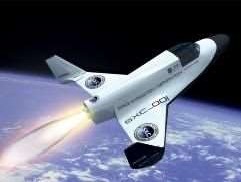 DIRECTIONS: YOU WILL USE THE FOLLOWING LINK TO GET ALL OF YOUR INFORMATION FROM.To make it easier for you go to socialstudiesfusek.weebly.com, click on the Cold War tab,  then go to The Space Race Challenge. http://www.american-historama.org/1945-1989-cold-war-era/cold-war-space-race.htmTHIS SITE DOES HAVE SUB-TOPICS YOU CAN CLICK ON AND NAVIGATE.WHAT IS SPUTNIK? WHICH COUNTRY LAUNCHED IT? WHAT IS THE EXACT DATE OF THE LAUNCH?WHAT IS THE NAME OF THE FIRST DOG IN SPACE?WHAT DOES THE ACRONYM NASA STAND FOR?WHAT YEAR WAS NASA STARTED?WHAT HAPPENED ON FEBRUARY 20, 1962?WHO WAS THE FIRST AMERICAN IN SPACE?WHAT IS THE NAME OF THE SPACE MISSION THAT PUT A MAN ON THE MOON?WHAT WAS THE NAME OF THE FIRST MAN ON THE MOON? WHAT COUNTRY DID HE REPRESENT?WHAT DOES DÉTENTE MEAN?WHAT WERE THE FIRST SIGNS OF DÉTENTE IN THE COLD WAR?WHO PROMISED THE UNITED STATES TO PUT A MAN ON THE MOON?WHAT IS A SPACE STATION (EXACT DEFINITION FROM SITE)?WHAT YEAR DID THE SPACE RACE END? WHAT YEAR DID THE COLD WAR END?HOW MANY MONTHS WAS SPUTNIK 1 IN ORBIT?WHICH COUNTRY PUT THE FIRST MAN INTO ORBIT IN 1961? WHAT WAS HIS NAME?